ΛΥΣΗΈστω τρίγωνο ΑΒΓ με  και , η διχοτόμος ΑΔ της γωνίας του .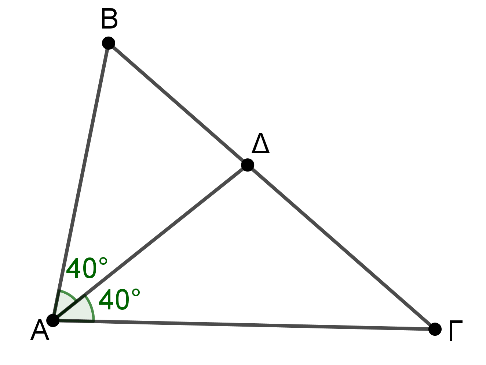 α) Από το άθροισμα γωνιών του τριγώνου ΑΒΓ έχουμε: +  +  = 180ο  ή  80ο + 20ο +  +  = 180ο  ή  2 = 80ο  ή   = 40οΆρα  = 20ο +  = 20ο + 40ο = 60ο.β) Αφού η ΑΔ είναι διχοτόμος της γωνίας , θα ισχύει ότι ΒΔ = ΓΔ =  = 40ο (1).Φέρνουμε την ΔΕ // ΑΒ. 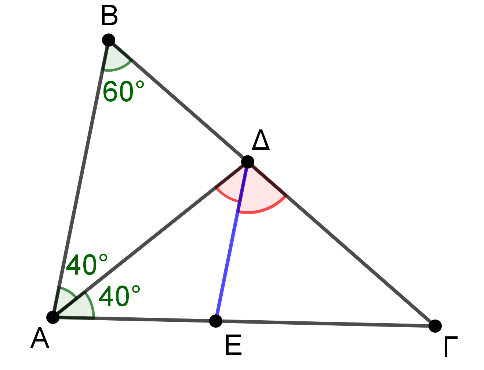 Είναι EA = ΒΔ ως εντός εναλλάξ των παραλλήλων ΔΕ και ΑΒ που τέμνονται από την ΑΔ με ΒΔ = 40ο από τη σχέση (1), άρα EA = 40ο.Επίσης EΓ =  ως εντός, εκτός και επί τα αυτά μέρη των παραλλήλων ΔΕ και ΑΒ που τέμνονται από την ΒΓ με  = 60ο από το α) ερώτημα, άρα EΓ = 60ο.